平罗县现代服务业“十四五”发展规划目  录第一章  发展基础	4一、发展现状	4二、存在问题	7三、有利条件	8第二章 发展环境	10一、新机遇	10二、新挑战	14第三章  发展要求	16一、指导思想	16二、发展原则	16三、发展思路	17四、发展定位	18五、发展目标	19第四章  产业布局	21一、空间功能	21二、产业布局	22第五章  奋力发展支柱型服务业	24一、文化旅游业	24二、现代物流业	29三、商贸服务业	33第六章  培育壮大成长型服务业	37一、康养服务业	37二、电子商务业	39三、信息服务业	41四、科技服务业	43五、金融服务业	45第七章 优化提升基础型服务业	48一、家政和社区服务业	48二、地产服务业	50三、制造服务业	52第八章  保障措施	55一、加强统筹协调	55二、强化数字赋能	56三、完善配套政策	57四、强化要素支撑	57五、促进深度招商	58六、推进交流合作	59七、完善统计考核	60八、强化规划落地	60第一章  发展基础一、发展现状“十三五”时期，平罗县聚焦服务业提档升级，着力推动传统服务业提升与现代服务业培育并举，服务业发展规模扩大、能级跃升、结构优化，平台载体支撑显著增强，物流、旅游、商贸、金融、康养等各行业呈现竞相发展、特色发展的良好态势。（一）行业规模持续扩大“十三五”期间，全县第三产业增加值由2015年的46.6亿元增加到2020年的67.16亿元，年均增速5.9%；社会消费品零售总额由2015年的25.61亿元增加到32.35亿元，年均增长4.9%；服务业增加值占GDP比重由2015年的39.4%降低至37.8%，三产对经济增长贡献率达到51.1%；服务业吸纳就业人数占全社会就业人数比重由2015年的31.2%提高至35.3%。服务业已逐步成为全县拉动经济增长、吸纳居民就业、促进居民增收的重要渠道。表1-1 平罗县2015-2020年主要服务业指标情况一览表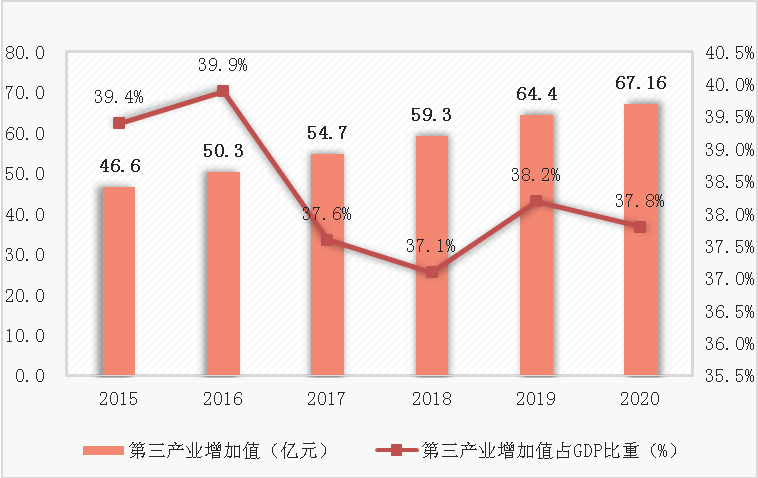 图1-1 平罗县2015-2020年第三产业增加值及其占GDP比重（二）区域发展能级跃升“十三五”期间，我县服务业投资占全社会固定资产投资比重由2015年的14.1%跃升到17.5%，累计实施服务业项目45个，其中亿元以上项目21个，10亿元以上项目3个，服务业重大项目的实施有力提升我县服务业发展能级，服务业在区域竞争格局中地位不断提升。铁路综合货场成为宁夏三大铁路物流中心之一，培育聚集规模以上大型物流企业7家，多式联运和智慧物流走在自治区前列。沙湖景区为自治区四个5A级景区之一，“十三五”期间以全域旅游示范县创建为引领，打造了大沙湖度假休闲旅游板块，全县接待游客总人数 1120.27 万人次，实现旅游总收入53.88 亿元，较“十二五”期间分别年均增长15 %和13.4%。宁夏种业博览会成为自治区品牌展会之一，在我县连续举办八届，会展经济影响力不断提升。（三）内部结构不断优化2020年，全县服务业实现增加值67.16亿元，占GDP的37.8%，同比增长4.0%。服务业四个行业大类营业收入呈“一升三降”，居民服务业同比增长17.7%，道路运输业同比下降3.1%，仓储业同比下降43.5%，商务服务业同比下降36.9%。总体来看，交通运输仓储和邮政、批发零售、住宿餐饮等传统服务业占比逐步下降，从2015年的38.9%下降到2020年的33.2%；金融服务、信息服务、电子商务等现代服务业较快发展，比重逐步提升，服务业内部结构渐趋优化。（四）集聚集群发展加速服务业加快与工业、农业以及内部融合发展，在地域空间上呈现集聚化、集群化发展的良好态势，基本形成四大服务业集聚区。县城生活性服务业集聚区以商贸流通、家庭和社区服务业为重点，初步形成鼓楼、汇融、阳光三大商圈；工业园区生产性服务业集聚区以物流、科技、信息等生产性服务业为重点，建成铁路综合货场、平罗电商快递物流园、氰胺产业工程技术研究中心大楼等重点项目；沙湖休闲度假集聚区以旅游服务为重点，以沙湖5A级景区为核心，联动田州塔等周边景点、曙光村等旅游示范村形成大沙湖度假休闲板块；黄渠桥餐饮休闲集聚区以黄渠桥特色美食小镇为依托，重点发展餐饮、民俗体验、红色教育、休闲农业等服务业。（五）营商环境显著改善平罗县积极贯彻落实国家、自治区服务业发展相关政策，通过纵深推进“放管服”改革，全面推行“证照分离”，企业开办时间压减至1天，被列为国家企业开办全程网上办改革试点县。推行政务服务“一网一门一次”办理等便民服务，1299项事项可实现“最多跑一次”，占总承接事项的92.32%，“办事不见面”比例达到82%以上，为服务业快速发展营造了良好的政策环境。二、存在问题（一）总量仍不足，GDP占比有待提升产业结构高度化是产业高质量发展的方向。第三产业占比尤其是现代服务业占比的提升是产业结构高度化的显著特点。2020年，平罗县三次产业结构为16.1：46.1：37.8。第一产业增加值28.54亿元，增长2.6%；第二产业增加值81.73亿元，增长2.3%；第三产业增加值67.16亿元，增长4.0%。现代服务业比重偏低，总量有一定的上升空间。（二）结构矛盾突出，技术支持薄弱平罗县现代服务业产业结构发展不均衡，无论是产出结构还是就业结构，交通运输、仓储及邮政业和商务服务业居首，占比高，科技、信息、金融等生产性现代服务业比重较低，规模以上企业数目少，难以形成在经济上的集聚效应。技术创新不足，尤其是信息技术支持薄弱，成为了当前阻碍平罗县现代服务业高质量发展的重要瓶颈。（三）企业集群效应和辐射效应弱平罗县现代服务企业分布呈现“小、散、弱”的特点，空间分布不均，城乡差别明显，整体经营模式陈旧，技术设备不先进，缺乏大型的、集约化的企业集团和控股公司，服务企业专业化程度较低，规模效益和品牌效益不明显。生产性服务业问题尤为突出，融资渠道不畅通，技术研发力量薄弱，品牌意识不强，还是以小规模生产为主，经营管理水平较低，未形成富有影响力的产业集群。现代服务业总体技术水平不高，核心技术发展相对滞后，自主知识产权和自主品牌的状况有待改善，产业辐射能力需要进一步提升。三、有利条件（一）区位交通优势平罗县地处华北连通西北必经之地，交通畅达，包兰铁路穿境而过，109国道、110国道、京藏高速、宁夏西线高速、滨河大道贯通南北，县城距银川60公里，距银川河东机场80公里，距石嘴山火车站5公里，距惠农陆路口岸30公里，交通便捷，在宁夏沿黄经济区战略节点优势凸显，是覆盖西北、华北市场的重要战略基点。随着银西客运专线、石银高速公路石嘴山至平罗联络线、红崖子黄河公路大桥等重大基础设施建成投运，以及“十四五”将开工建设的银昆高速平罗段、高仁黄河公路大桥、头道墩至都思兔河右岸综合治理滨河道路工程等重大交通设施，平罗县将加速融入黄河“几”字弯都市圈，与大城市互联互通水平显著提高，有利于承接国内外发达地区现代服务业转移，有利于物流、人流、资金流的集散，服务业发展区位交通优势势必进一步凸显。（二）文化底蕴深厚平罗古为游牧之地，秦属北帝郡，汉建廉县，唐设警州，宋置定州，明置千户所，清雍正二年（1724）设平罗县，建县历史两千多年，是我国北方少数民族发祥地之一。地域文化多元包容，民族文化、游牧文化、移民文化、细石器文化、贺兰山文化、黄河文化等相互交融，高山、大河、湖泊、平原、长城、古塔、寺庙、岩画等自然、人文元素形成独具特色的自然景观和人文景观，贺兰山岩画、古长城遗址具有较高的艺术价值和考古价值，深厚的文化渊源、丰富的文化遗产为文化旅游、文化创意等现代服务业发展创造良好条件。（三）资源禀赋优势自然条件较好，全县自西向东分为贺兰山地、贺兰山东麓洪积扇、黄河冲积平原、鄂尔多斯台地四大地形地貌，其中黄河冲积平原占40%，耕地资源丰富；气候属温带干旱气候，日照充足；境内有黄河、都思兔河两大水系，黄河过境62.3公里，年过境量310亿立方；有唐徕渠、惠农渠及西干渠三大干渠，年引水8.4亿立方，水资源丰富；煤炭、硅石、黏土等矿产资源丰富，初步探明煤炭储量16.4亿吨、硅石1754.6万吨、黏土19亿吨，为电力开发、硅材料开发和建材等提供良好条件。全县物产丰富，是全国商品粮生产基地县，牛羊、瓜菜、制种、水产和枸杞五大优势特色产业发展迅速，菠菜和荚豆种子年销售量位居全国第二和第三。优势资源禀赋为现代服务业发展提供良好的基础原料，为商贸流通、现代物流等服务业发展创造条件。（四）工业基础优势平罗县是宁夏工业发展较好的县区之一，早在2009年就被确立为宁夏回族自治区循环经济示范县，目前初步构建了以电石、甲醇、双氰胺、PVA、有机硅为代表的精细化工产业链；以锰、铝、镁、镍等为代表的多元合金产业链；以大型煤化工设备、节能环保设备、机电产品制造为代表的装备制造产业链；以太阳能、光伏发电为代表的新能源产业链；以医药中间体为代表的生物科技产业链。成品活性炭产量和出口量分别占全国的60%和59%，双氰胺产能占世界需求量的37.5%，硅锰、镍铁、硅铁等多元合金量大质优，是全国钢铁行业重要原料基地。雄厚的工业基础为拓展“两业融合”创造广阔空间。第二章 发展环境一、新机遇（一）国家多重战略叠加的历史性机遇“十四五”时期，国家支持宁夏建设黄河流域生态保护和高质量发展先行区，赋予了宁夏新的时代重任。沿黄区域是宁夏服务业发展的重要承载区，推动黄河流域生态保护和高质量发展将极大激发现代服务业发展潜力，为平罗县服务业发展创造了广阔的发展机遇。宁夏被赋予打造中阿合作桥头堡、丝绸之路经济带战略支点的战略定位，依托宁夏内陆开放型经济试验区、中阿博览会等平台扩大服务业开放融合。平罗县将进一步提升参与全球经济和区域产业分工能力和水平，推动服务业迈向全球化。《中共中央、国务院关于新时代推进西部大开发形成新格局的指导意见》支持西部地区大力发展“互联网+”、电子商务、旅游休闲、健康养生、现代物流等服务业，旅游、物流等服务业开放力度扩大。以国内大循环为主体、国内国际双循环相互促进的新发展格局加快形成，创新驱动发展战略、区域协调发展战略、推进新旧动能转换和高质量发展、扩大对外开放等一系列战略深入推进、组合发力，产业结构调整和转型升级将进入关键时期，产业链持续拓展延伸和供应链水平不断提高，人口结构变化、居民收入增长、消费结构升级均对服务业发展质量带来了全新机遇，服务业发展空间巨大。（二）服务业发展迎来密集的政策红利国务院及相关部委出台了《关于新时代服务业高质量发展的指导意见》《关于推动先进制造业和现代服务业深度融合发展的实施意见》《关于加快发展流通促进商业消费的意见》《关于促进消费扩容提质加快形成强大国内市场的实施意见》《关于以新业态新模式引领新型消费加快发展的意见》等加快服务业发展的政策文件。自治区积极落实国家相关政策意见，大力推进服务业高质量发展，相继出台了《宁夏促进服务业发展的若干政策措施》《自治区人民政府办公厅关于推进养老服务高质量发展的实施意见》《促进家政服务业提质扩容工作推进方案》等政策文件，从产业导向、发展重点、发展方式以及支撑体系等方面提出了明确的指导方向，文化旅游、现代物流、电子商务、健康服务、养老服务等细分产业领域发展方向进一步明确，服务业发展政策红利持续释放，服务业改革创新的政策环境正在明显改善，为平罗县推动服务业高质量发展提供了良好的政策环境。表2-1 服务业发展政策一览表（三）新一代信息技术带来的新发展机遇新一代信息技术革命迅速发展，应用场景不断拓展，不断催生新产品、新业态、新模式，共享经济、平台经济不断推广普及，为传统服务业转型升级发展提供了广阔空间。2019年，我国启动5G商用，以5G技术为代表的新一代信息技术与服务业加速融合，推动服务网络化、智慧化、平台化，知识密集型服务业比重快速提升，个性化、体验式、互动式等服务消费蓬勃兴起。根据《中国互联网发展报告2019》，宁夏信息基础设施建设指数位列全国第10位，西部地区首位，“互联网+”为宁夏突破地域、人口限制，拓展国内外服务业市场空间、发展跨境电商等新业态提供了新的支撑。服务业加快向“互联网+”“物联网+”智慧型产业转型升级，智慧物流、智慧文旅、平台经济、智慧消费等新模式、新业态加快发展，激发服务经济发展活力和潜能，为平罗县拓展服务业市场空间、发展服务业新业态等提供了新支撑。（四）石嘴山市现代服务业扩规提质机遇“十四五”时期，石嘴山市以建设宁夏北部绿色发展区为目标，推动产业转型升级在全区走在前、作表率，大力推进现代服务业扩规提质。《石嘴山市现代服务业发展“十四五”规划》提出，按照“产城同步、融合发展、集聚发展”的理念，构建“一核引领、两翼联动、三带协同”的现代服务业发展格局，依托惠农区和平罗县打造现代服务业发展增长极，联动核心区发展；要求平罗县发挥“9+3”重点特色产业优势，加快发展科技创新、文化旅游、商贸流通、健康养老等现代服务业，加快发展制种研发、农资配送、测土配方等农业生产性服务业，发展现代物流、科技创新、信息服务、检验检测等生产性服务业，打造石嘴山南翼服务经济增长极。“十四五”时期，平罗县服务业发展方向、发展重点进一步明确。（五）平罗自身发展促进服务业全面升级“十四五”时期，全县加快建设现代化经济体系，推动经济结构优化升级，实施工业企业成长培育工程、绿色产业培育工程、产业载体基础设施提升工程、现代物流提档工程、全域旅游提升工程、消费融合升级工程等，推动产业向高端化、绿色化、智能化、融合化方向发展，大力培育服务业新业态，将持续释放发展潜能和消费潜力，带动和催生服务业发展；大力推进城市更新，实施居住品质提升、基础设施提升、绿色空间提升等工程，努力创造宜居宜业宜游的良好环境，改善居民生活品质和居住环境，大力促进消费升级。同时，随着一二三产业融合发展、夜间经济繁荣活跃，多元业态将不断释放新的消费潜能，将对研发服务、物流服务、信息服务、现代金融等产业带来新的发展需求。二、新挑战（一）转型发展压力较大当前，国内经济结构深度调整，面临较大的下行压力，同时消费升级面临瓶颈制约，影响和制约服务业市场培育与发展。疫情引发全球供应链受阻甚至中断，对传统服务业带来的负面影响将更为直接和明显，疫情后市场缓慢复苏对服务业的冲击更为持久。目前，我国疫情得到良好控制，企业生产和市场呈现逐步复苏的良好态势，但仍然面临不确定性和潜在风险，生产环境、市场环境的改变倒逼服务业转型升级发展。（二）基础配套任务艰巨现代物流、商贸服务等需要配套仓储、转运、交易、展示等设施，文化旅游、养老服务、体育产业等需要配套休闲娱乐设施，信息服务、科技服务等需要配套通信网络及平台设施，服务业发展基础配套任务依然繁重。随着经济下行压力的增大，要素成本持续上升，服务业发展面临人才短缺、用地紧张、融资困难等难题。平罗县服务业发展须在盘活现有资源的基础上，加快完善基础配套，有效利用各类资源，提高产出效益。（三）区域竞争更加激烈周边县区资源禀赋相同，均处于工业化中期向后期过渡阶段，贺兰县加快现代服务业升级，惠农区大力发展现代物流、商务服务等生产性服务业，大武口区在现代物流、商贸服务、金融服务等方面具有相对优势，并且在休闲旅游、健康养生等领域同质竞争严重。平罗县与周边城市在电商发展、招商引资、人才引进等方面的竞争将更加激烈，服务业发展将面临较大竞争压力，建立统一开放、公平竞争的市场环境的需求将更加迫切。（四）生态环保政策收紧近年来，生态环保政策趋紧，中央环保督察组对宁夏开展两次环保督察，要求自治区进一步强化生态执法，严把环保准入关口，严格落实节能减排约束指标，保护好天蓝、地绿、水美的生态环境。受生态环保政策影响，传统不平衡、不协调、不可持续的粗放型增长模式亟须转型，这对平罗县服务业转型发展提出了更高要求。平罗县在争当先行区建设排头兵中打头阵当先锋，服务业发展需要平衡好产业发展与资源环境的关系，走绿色、循环、集约发展的路子。综合来看，“十四五”时期是平罗县服务业发展转型跨越、提档升级的关键期，机遇大于挑战，必须认清发展新形势、凝聚发展新共识，加紧谋划与国家、自治区、石嘴山市战略部署相吻合的重大项目，厚植发展新优势、培育发展新动力，推动服务业高质量发展。第三章  发展要求一、指导思想以习近平新时代中国特色社会主义思想为指导，全面贯彻党的十九大精神以及习近平总书记视察宁夏时的重要讲话精神，深化服务业供给侧结构性改革，以服务业高质量发展为主线，加快推进产业“上云用数赋智”，向高端化、绿色化、智能化、融合化方向发展，支持传统服务行业改造升级，促进新一代信息技术在服务业行业的应用，大力培育服务业新产业、新业态、新模式，形成“一业带百业”格局，深化产业融合、拓宽服务领域、增强服务功能，以平台搭建、项目推进、主体培育为抓手，优化空间新格局，突出服务业集聚区建设，加快生产性服务业向集成化、专业化和高端化发展，推进生活性服务业向个性化、精细化和高品质转变，推动现代服务业和先进制造业、现代农业以及服务业不同领域之间的深度融合发展，加快新旧动能转换，构建优质高效、竞争力强的“353”型现代服务产业新体系，推动现代服务业发展成为引领全县经济转型升级的主要抓手，成为全县做好“六稳”工作、落实“六保”任务的关键抓手，带动全县经济持续健康发展，有力支撑平罗县走出一条高质量发展的新路子。二、发展原则以人为本，优化供给。坚持以满足人民群众、入区旅客多层次多样化服务需求为根本，不断优化生活、科技、旅游服务供给，不断增强服务群体的获得感、幸福感、安全感。增强非基本公共服务市场化供给能力，以高质量的服务供给催生创造新的服务需求。创新驱动，跨界融合。深化大数据、云计算、互联网、物联网等新一代信息技术在服务业领域的赋能应用，实现技术、理念、业态和模式创新。促进服务业与农业、制造业及其他不同领域间的融合发展，发挥服务业跨界融合联动发展的组合效应。市场导向，品牌引领。充分发挥市场配置资源的决定性作用，更好发挥政府作用，创造公平、公正、有序的市场环境。坚持质量至上、标准规范，树立服务品牌意识，发挥品牌对服务业高质量发展的引领带动作用，培育一批“平罗”服务品牌。深化改革，扩大开放。深化服务领域改革，优化政策体系和发展环境，立足区位特征及产业比较优势，积极链接银川都市圈、黄河金岸旅游带、宁陕蒙区域等，增强服务业领域交流与合作，最大限度激发服务业发展活力和潜力。三、发展思路存量、引入增量、创新升级、规范发展”和“推动服务业产业数字化、数字产业化发展”总体方针要求，按照“支柱型、成长型、基础型”现代服务业体系构建导向，奋力发展“文化旅游业、现代物流业、商贸服务业”三大支柱型服务产业，培育壮大“康养服务业、电子商务业、信息服务业、科技服务业、金融服务业”五大成长型服务业，优化提升“家政和社区服务业、地产服务业、制造服务业”三大基础型服务业，构建“353”型现代服务业产业体系，努力打造自治区黄河金岸旅游休闲目的地、宁陕蒙区域性商贸物流枢纽中心。图3.1  平罗县“十四五”现代服务业体系四、发展定位◆自治区黄河金岸旅游休闲目的地发挥全域旅游示范县优势，对接融入黄河“几”字弯生态经济带、自治区黄河文化旅游精品观光带建设。大力发展休闲旅游、康养度假旅游、文化旅游等业态，培育旅游吸引物；支持企业创建星级民宿、主题酒店、旅游饭店等，完善基础配套设施；对地方特色美食进行规范、整合，形成平罗县美食品牌体系，打造西北地区休闲度假目的地。◆宁陕蒙区域性商贸物流枢纽中心发挥平罗县链接银川都市圈、呼包鄂榆城市群等重点区域的交通区位节点优势及B型保税仓优势，加快推动商贸、物流、会展、电商等重点服务业态的升级发展、规范发展、标准发展，提升对宁陕蒙区域的枢纽辐射功能，打造宁陕蒙区域性商贸物流枢纽中心。五、发展目标——总体实力持续壮大。现代服务体系进一步健全，“353”型现代服务业体系发展良好，服务业体量稳步扩大。到2025年，服务业增加值突破120亿元大关，服务业平均增速保持在6%以上，占地区生产总值比重达到42%以上，较2020年提高7个百分点。限额以上商贸企业达到35家以上，服务业工商注册主体达到0.8万户，服务业在就业创业方面发挥显著作用，从业人员总数达到2.5万人以上，服务业从业人员占全社会就业人员的比重达到47%。——内部结构持续优化。生活性服务业基本满足居民消费需求，生产性服务业有力支撑产业发展。“353”型现代服务业体系均保持中高速发展。社会消费品零售总额平均增速在6%左右，到2025年达到43亿元，其中限额以上消费品零售总额比重达30%以上。接待国内外游客人次和旅游总收入达到1500万人次和75亿元以上，分别年均增速均达到6%和6.5%。——发展水平明显提升。文化旅游、现代物流、商贸服务、制造服务等支柱型和基础型服务业专业化、标准化程度逐步提高，家政服务和社会服务发展多样化。康养服务、电子商务等培育型和成长型服务产业蓬勃发展，发展模式多样化、业态丰富化。平台经济、体验经济、共享经济等服务业发展模式多样化。科技型、高端制造型工业产品和优质农产品及深加工产品出口创汇大幅提升，电子商务交易总额达到13亿元以上，农村电商交易额占电子商务交易额比重达到15%以上。表3-1 平罗县“十四五”服务业发展目标指标表第四章  产业布局一、空间功能“十四五”期间，结合平罗县主城区城市规划方向、建设现状、交通干线、区位节点等实际情况，全面优化服务业空间布局，完善服务业功能，总体形成“一心三廊四区”全域旅游空间格局、“一场一仓多心”现代物流空间格局、“三圈三街一镇”商贸服务空间格局及“两个升级版”的现代服务业空间格局。“一心三廊四区”全域旅游空间格局：“一心”即打造县城全域旅游发展综合服务中心；“三廊”即打造历史文化休闲体验廊（沿G110）、乡村生态产业发展廊（沿G109）、黄河百里景观休闲廊（沿滨河大道）；“四区”即贺兰山人文生态区、大沙湖协同发展区、河东农文旅产业融合示范区、文化休闲美食区。“一场一仓多心”现代物流空间格局：“一场”即大力发展铁路综合货场，培育多式联运体系，推进物流公共服务平台建设；“一仓”即加快建设石嘴山保税物流中心平罗工业园B型保税仓，建成具有资源配置功能的沿黄城市群重要的供应链服务中心；“多心”即加强城市中小型仓储配送中心、乡镇新鲜瓜菜及畜产品农业冷链物流中心、快递物流智慧分拨中心等建设。“三圈三街一镇”商贸服务空间格局：“三圈”即打造鼓楼商圈、汇融商圈、阳光商圈，塑造现代消费场景；“三街”即改造提升鼓楼步行街、汇融九街、阳光“沙湖夜话”夜间经济街区；“一镇”即巩固提升黄渠桥特色美食小镇。“两个升级版”：一是打造国家电子商务进农村综合示范县升级版，创新电商服务供给，持续打响“宁好˙平罗大吉”电商节品牌，大力发展工业电商，持续优化生活电商；二是升级改造“五大”专业市场和农产品市场，实施平罗建材批发市场、果蔬综合批发市场、二手车交易市场、宝丰牛羊交易市场、崇岗煤炭市场五大专业市场提升改造工程，规范布局和发展农贸市场，推动专业市场向规模化、规范化、信息化方向发展。二、产业布局根据现代服务业空间功能格局，引导全县“353”型现代服务业体系科学布局。表4-1  平罗县“十四五”服务业空间布局第五章  奋力发展支柱型服务业一、文化旅游业以“全景、全业、全时、全民”的全域旅游发展模式为引领，加大河湖、沙漠、山地、稻田等特色旅游资源开发和整合力度，深入推进旅游业与地域文化、黄河文化、现代农牧业、运动体育、新型工业等融合发展，创新乡村旅游产品供给，优化全域旅游服务，推动全县向综合型旅游目的地转变，打造西部特色生态休闲及养生运动度假旅游目的地。到2025年，全县年接待游客人次突破1500万人次，旅游综合收入达到75亿元，旅游业成为全县战略性支柱产业和现代服务业龙头产业。（一）全力构筑全域旅游发展新格局全力构建“一心三廊四区”全域旅游格局。“一心”即打造县城全域旅游发展综合服务中心，大力提升县城区游客旅游集散、咨询服务、交通换乘、餐饮购物等服务能力，着力提升平罗城市品质，引领“毓秀平罗”提升发展。“三廊”即打造历史文化休闲体验廊（沿G110），乡村生态产业发展廊（沿G109），黄河百里景观休闲廊（沿滨河大道）。“四区”即贺兰山人文生态区，建设沿山风景道、服务驿站等，通过生态骑行运动廊道盘活贺兰山沿线游览空间；大沙湖协同发展区，配合推进沙湖创建国家级旅游度假区，充实110国道以东、109国道以西片区水韵风光、山湖共览的生态景观，沿线有序规划种植大地植被景观，对湖光山色整体生态氛围进行环境营造和美化提升，形成围绕水系、山景、乡野地，以生态慢生活游憩方式为特色的塞上江南风貌区；河东农文旅产业融合示范区，整合拉巴湖、庙庙湖、毛乌素沙漠等，汇聚百里长河、塞上大漠与生态农业景观，创新发展农旅、沙旅特色旅游项目，形成沙漠农业景观与黄河金岸景观相结合的特色旅游融合集聚区，巩固提升庙庙湖生态旅游区国家4A级旅游景区服务功能，引导拉巴湖创建国家3A级旅游景区；文化休闲美食区，培育黄渠桥、高仁、陶乐特色旅游村、民俗文化艺术展示体验空间、乡村观光游览慢道系统等，扶持周边乡村旅游、生态观光、休闲度假、民俗体验等产品开发，提高文化休闲美食品牌市场认知度。（二）实施旅游业融合创新发展工程“旅游+地域文化”。合理利用现有平罗县文化展览中心、塞上江南博物馆、泥哇呜非遗基地等场所，深入挖掘泥哇呜、黄渠桥爆炒羊羔肉等非物质文化遗产，推进“非遗”文化产品产业化开发，打造民族民俗传统文化旅游演艺。实施旅游景区特色文化资源综合开发、旅游景区特色文化演艺项目、文化旅游资源整合开发、历史名镇（村）文化旅游融合开发、智慧旅游文化示范、文化旅游商品开发、文化旅游基地文化景观建设7大文化旅游示范工程。“旅游+现代农业”。提升乡村休闲娱乐产品的开发水平，培育一批有规模、高品质、多功能的主题观光村落和特色农业园区。打造一批乡村度假示范点，提升乡村度假产品的硬件设施和服务水平，开发骑行慢道、湖畔垂钓、农业体验、风情乡村等多种乡村旅游娱乐休闲产品。培育休闲创意农庄、乡村创客驿站、创业农业园、手工作坊、乡村大地景观艺术园。培育区域花卉产业基础，引导企业积极投入花卉+旅游的开发。发展“一优四特”产业，做大做强生态绿色品牌。打造林业生态教育、林业生态休闲、林业生态美食、林业生态运动、林业生态体验、林业养生等功能的项目产品，建设一批林下经济示范园区。“旅游+运动体育”。进一步完善拉巴湖沙漠休闲运动、贺兰山东麓骑行廊道、“大平沙”城市漫游骑行廊道等运动休闲场所及设施。开发沙漠越野、机车运动、自驾露营、沙海拓展、低空跳伞等系列主题运动产品，推广徒步穿越、水上游乐、休闲垂钓、绿道骑行等大众特色运动休闲项目，完善冰雪、户外运动基础设施，努力打造“15分钟健身圈”。积极举办承办国际马拉松、铁人三项、自行车公路赛、沙漠越野车大赛等影响力大的赛事活动，打造精品体验赛事。“旅游+新型工业”。推进厂房旅游功能化改造，重点拓展平罗工业园旅游功能，以“互联网+先锋文艺+体验式商业+创投空间”模式打造文创园，通过融入现代休闲、商务办公、旅游观光、艺术展览等业态，打造国家级工业旅游示范点。完善工业旅游服务体系，建立健全工业观光旅游安全标准。研发文化旅游商品及工业旅游纪念品。（三）实施乡村旅游提质升级工程结合全县乡村振兴战略规划，遴选一批有基础、有潜力的乡村实施乡村旅游提质升级工程，推进黄渠桥镇特色美食小镇、陶乐镇休闲旅居小镇等乡村旅游精品建设，打造县域乡村旅游新热点、新亮点、新名片。结合“四好农村路”建设推进乡村旅游道路升级，着力改善黄河东岸特色旅游村通畅性，提高乡村旅游停车场配置，打造以交通干线为主轴、联接重点景区和特色旅游村的县域乡村旅游大环线。深入推进乡村人居环境整治，加大乡村原生态环境保护力度。推动传统农家乐提质升级，鼓励引导乡村旅游示范点创建星级乡村旅游示范点，积极开发观光采摘、休闲垂钓、农事体验、田园康养、民宿度假、科普教育、美食品鉴等乡村旅游新业态。丰富乡村文化旅游节庆活动，打造一批乡村旅游节庆品牌。创新乡村旅游营销模式，打造一批“网红打卡村”。（四）提升旅游综合服务能力围绕“吃、住、行、游、购、娱”，促进旅游服务全域化、优质化、智慧化升级，打造服务标准化旅游示范区。全域化，加大旅游公路建设力度，着力提升3A级以上景区与交通干道快速集散能力；依托客运枢纽建设集旅游咨询、旅游营销、商品展销、旅游投诉处理、交通集散等为一体的旅游集散中心；引入共享单车及汽车租赁服务解决景区“最后一公里”。优质化，按照景区、餐饮、酒店、大巴、购物场所等旅游业态服务标准化细则，推动传统旅游业态提档升级，培育品牌餐饮、星级酒店。扎实推进旅游“厕所革命”，以旅游景点、步行街区、旅游交通线路和乡村旅游点为重点，加大环保卫生厕所建设力度。智慧化，对接智慧城市建设，完善全域旅游智慧平台，构建智慧旅游服务体系，推进“平罗旅游”公众号、智慧旅游手机APP对接“一部手机游宁夏”旅游信息平台，提高游客全新服务体验。二、现代物流业以打造黄河“几”字弯都市圈重要物流节点和自治区向北开放物流关键节点为导向，着力完善物流通道、物流枢纽和物流节点建设，大力发展大宗商品物流、冷链物流、配送物流、快递物流、应急物流、智慧物流等现代物流多元业态，强化政策支持，推进物流业降本增效，培育行业龙头企业，有序推进物流业对外开放，将现代物流培育成为县域战略性支柱产业。到2025年，全社会物流成本占GDP比重低于全区全市平均水平，A级及以上物流企业达到10家以上。（一）完善县域物流“通道-枢纽-节点”建设通道建设。着力完善铁路、高速、普通国省干道等对外交通运输网络，畅通“四大”物流运输通道。一是畅通向东通道，沿京藏高速、荣乌高速强化与京津冀、呼包鄂榆等地区物流联系，与沿海港口合作推动合金、化学品等大宗商品出海。二是畅通向西通道，借助西部陆海贸易新通道加强与兰州、乌鲁木齐、霍尔果斯等节点城市产能合作，拓展农产品和工业品物流联系。三是畅通向北通道，连结乌力吉、乌兰巴托，畅通原料运输物流通道。四是畅通向南通道，着力加强同西安、重庆、北部湾等区域性枢纽城市合作。枢纽建设。高标准推进平罗铁路综合货场改造升级，推动现有和在建铁路专用线扩规提质，提升综合服务功能，积极培育多式联运体系，加快建设集铁路、公路、航空三位一体的国际物流枢纽中心。争取开辟石嘴山保税物流中心平罗工业园B型保税仓，培育发展保税物流、期货交割、网络货运等产业，打造现代物流业集聚区，建成具有资源配置功能的自治区沿黄城市群中重要的供应链管理中心。节点建设。着力完善县—乡—村三级物流节点体系，完善平罗电商快递物流园停车装卸、仓储配送、电商快递、邮政寄递等综合服务功能，加快推进滨河物流园二期、大地循环现代物流园仓储项目。健全乡镇和村级物流节点快递收寄、电商交易、信息查询、便民缴费等功能，实现“一点多能、一网多用、多站合一”。建设平罗县级应急救灾物资储备库和应急医疗物资储备库，实施粮食绿色仓储提升工程，新建改扩建粮食加工仓储设施。（二）培育壮大专业化、社会化现代物流企业加大招商引资力度，引进一批国内外知名的第三方物流企业，通过联合、兼并、重组、参股等方式对全县现有中小型物流企业进行整合，培育发展集约化程度高、经营规模大、信息化层次高的物流企业。加大政策扶持，精心筛选一批具有较大规模、功能比较完善、发展潜力大、市场竞争力强的重点物流企业给予重点扶持，推动企业尽快做大做强，发挥龙头带动作用。鼓励现有运输、仓储、货代、联运、快递企业向现代物流企业转型，创建品牌，提高企业现代化服务水平，重点支持A级以上物流企业建设物流节点、拓展业务。（三）大力促进现代物流多元化发展大宗商品物流。以满足园区工业原材料、半成品、成品运输为中心，依托铁路综合货场规划建设集装箱铁路物流区，大力发展工业品集装箱物流，重点发展集装箱物资仓储、拆拼装箱、装卸、堆存、集散、加工和公路转运等作业服务，推动物流向标准化、规模化发展。依托铁路运输，对接西部陆海贸易新通道。冷链物流。充分发挥畜产品、瓜菜、富硒大米等特色农产品生产优势，加强产地冷链体系建设，培育生产、加工、包装、运输、销售为一体的农产品供应链，形成一批农畜产品冷链物流集散中心、综合加工配送中心和产地集配中心。加快实现以农批对接为主体、以农超对接为方向、以直供直销为补充、以电子商务为拓展的农产品现代冷链物流体系。配送物流。积极推广统一配送、集中配送、共同配送等先进模式，提高集约化程度和物流设备利用率，有效解决物流“最后一公里”和“最后一百米”问题。引导具备条件的快递企业建设代储代配一体化的快件仓储中心，推进快件的一站式规模化、集约化进程。大力推进机关、社区、学校、农村自助快递柜布置。推动城乡物流一体化，鼓励供销系统、邮政系统、商贸零售系统龙头企业充分利用和拓展既有配送网络和服务网络，发展农村的日用消费品、生产资料、农产品的物流配送服务。应急物流。立足“平战结合”，加强应急运力储备，畅通运输通道和物流配送，进一步提高紧急运输能力。完善立体化交通运输网络，建设综合性智慧交通应急指挥中心，提高快速运输通行效率和保障能力。完善运力紧急调用和征用补偿机制，优化运力储备结构，确保关键时刻运力有保障。整合利用社会化物流资源在前端供应采购、后端配送规划、资源和库存配置等方面的优势，保障物资供应和配送。（四）提高智慧物流发展水平采取政府与龙头企业共同推动模式，促进物流业智慧化转型升级。鼓励支持物流企业“上云用数赋智”，加快5G、物联网、云计算、大数据在运输、仓储、配送、多式联运等领域应用，提高网络货运平台覆盖率，推动物流企业与供应链上下游企业间信息标准统一和系统对接，探索智能物流仓储、智能物流跟踪、动态车联网等物流服务新模式，推动传统物流业逐步向基于物联网+人工智能的智慧物流模式发展。搭建商品交易平台、物流服务平台等智慧平台，整合物流信息发布、网络交易、信息溯源、数据智能分析与挖掘等功能，推动线上信息网络与线下实体物流融合发展，提升物流综合服务效率与效益。三、商贸服务业把扩大内需和推进传统商贸转型升级结合起来，顺应城乡居民消费迭代升级，全面促进批发、零售、住宿、餐饮四大传统商贸业态向采购型专业市场、体验式购物、品牌化酒店、特色化餐饮等现代商贸体系转变，不断丰富产品及服务内容，通过传统商贸转型，发展新型业态，促进文商旅融合发展。到2025年，全县商贸服务业发展活力显著增强，社会消费品零售总额年均增速在6%左右，总量达到43亿元，其中限额以上消费品零售总额比重达30%以上。（一）健全全县商贸流通体系重点打造“三大”商圈。结合现状商业布局和城区拓展方向，规划布局城区商贸发展功能区。鼓楼商圈，对鼓楼步行街地面、景观环境、两侧建筑外立面实施改造提升工程，打造宜购宜食宜游宜娱的商业消费环境。有序导入精品商超、时尚消费、艺术生活、新型零售等新业态，着力打造鼓楼北街商贸区商业核心区。汇融商圈，发挥毗邻玉皇阁景区优势，着力打造文化休闲、特色餐饮、电子产品三大板块，引入时尚购物中心、数字娱乐、智慧餐饮、共享私厨、健身休闲、精品酒店、无人零售店等新业态。阳光商圈，打造以休闲旅游、红色教育、民俗体验、亲子游乐为主题特色商圈，提升阳光文化美食城运营水平，丰富消费供给，提升消费档次，促进消费提质升级。引导宏泰广场业态更新，发展专业化服务市场。提升改造“六大”专业市场。以完善功能、增强辐射为重点，实施平罗县玉皇阁市场、平罗建材批发市场、果蔬综合批发市场、二手车交易市场、宝丰牛羊交易市场、崇岗煤炭市场六大专业市场提升改造工程，完善市场交易、储运、加工、配送等配套流通设施和交易、结算、统计、监测等功能的互联网平台，推动专业市场向规模化、规范化、信息化方向发展。（二）推进住宿餐饮特色化品牌化发展构建美食品牌体系。加强餐饮品牌建设，围绕“打造特色美食小镇、办好美食节庆活动、打响品牌美食”，大力推广名店、名厨、名菜，培育一批“老字号”和“餐饮名店”品牌企业，构建平罗县美食品牌体系。特色美食小镇。突出“慢生活休闲地”理念，用好自治区现代服务业集聚区政策红利，全力推进109国道黄渠桥段改线工程和黄渠桥镇区主街面改造提升工程，加强红色教育资源挖掘和开发利用，培育壮大特色餐饮产业，推动“餐饮+文化+旅游”融合发展，巩固提升黄渠桥特色美食小镇。品牌美食节。全力塑造“黄渠桥羊羔肉特色美食文化节”品牌美食节，突出美食与文化融合，大力宣传展示本土饮食文化，营销推介本土餐饮老字号，开展菜系之间、地域之间、民族之间餐饮文化交流。品牌美食。着力打造“羊羔肉系列、特色面点、地方风味小吃、茶饮系列、民族餐饮”特色美食品牌，通过“两微一抖”等新媒体宣传推介将其打造为外地游客到平罗必体验的美食品牌。提档升级住宿服务。按照“扩充总量、提升质量、优化布局、完善功能”的原则，加快全县星级酒店、商务酒店以及精品民宿的建设，形成以规模酒店为龙头、商务酒店为骨干、精品民宿为补充的住宿接待服务体系，打造高质量酒店接待能力。以四星级、三星级酒店为重点，实施酒店接待能力提升行动，增加停车场、酒店餐厅等硬件设施，改造提升住宿环境等软件设施，使其功能更加完善，服务产品更加丰富，“十四五”期间争取创评1家以上五星级酒店。推动三大商圈布局引进会议型、商务型、度假型酒店，增强商圈住宿接待服务能力。结合乡村旅游、康养产业发展，谋划建设大沙湖民宿集群和沿黄精品民宿体验带。（三）积极培育新兴消费热点夜间消费。合理规划业态分布、夜间交通组织衔接、体制机制建设和经济运营管理等，有效激发内需潜力，繁荣夜间经济，推动夜间经济有序发展。鼓励步行街、夜市等开发，提升夜间餐饮、购物、演艺等服务，打造夜间经济打卡地，不断提升“平罗八点半”夜经济品牌影响力，推动夜间消费持续扩大。增加文艺汇演、丰富文化旅游项目供给，举办各种大型活动活跃夜间消费氛围，打造文体消费型夜间经济集聚区。体验消费。依托城区商贸中心及城市商业综合体建设，植入黄河文化、民俗文化、农耕文化、非遗文化、生态文化等文化元素，布局黄河农耕文明休闲长廊、民俗文化VR体验店、儿童生活体验馆、非遗文化体验一条街、购物公园、艺术主题书店等体验消费项目，打造体验式消费娱乐中心。时尚消费。立足时尚消费个性化、多样化、小批量的特点，依托商业综合体建设，引进时尚文化品牌店、3D玻璃艺术馆、品牌买手店、个性化设计定制店、时尚运动旗舰店等消费项目，带动传统市场、商业街改造升级，全面提升高品质生活的体验度、集聚度。节庆消费。以激活消费市场为重点，依托全域旅游、现代农业等发展，积极开展通伏乡农耕文化节、电商购物狂欢节、种业博览会、黄渠桥羊羔肉特色美食文化节、崇岗镇长青村红树莓采摘节、高仁乡西瓜节等节庆主题活动，进一步提高消费水平，推动节庆经济发展。数字消费。积极发展智慧超市、智慧商店、智慧餐厅等新零售业态，大力发展在线教育、互联网健康医疗、在线文娱、智能体育、无接触配送等消费新模式新业态，促进吃住行游购娱线上线下融合消费双向提速，努力打造自治区北部区域数字消费中心。第六章  培育壮大成长型服务业一、康养服务业以标准化、品质化、品牌化为引领，依托良好的自然生态环境和生态绿色的乡村条件，重点发展医疗康复、养老度假、健康保健、健康管理等康养服务业，引进一批行业健康服务重点项目，做强一批业内领先的健康服务主体，塑造一批具有较高知名度医疗健康服务品牌，打造主客共享、城乡互动、医养结合、旅居一体的自治区医养结合示范基地和自治区生态康养之城。到2025年，康养服务业增加值达到10亿元以上，市级以上医养结合单位不低于15家，65岁以上老年人健康管理率达100%。（一）大力促进医养结合探索成立“平罗卫生健康总院老年科基地”，推广“医养一体化”发展模式，支持养老机构内设诊所、卫生室、医务室、护理站；探索开展“医养一体、两院融合、三中心合一”试点工作，实现乡镇卫生院与敬老院、养老院、幸福院融合，城市社区卫生服务站（中心）与日间照料中心、康复中心合一的医养一体服务模式。鼓励公立医院执业医师到养老机构多点执业，推进医疗、养老资源深度融合，逐步建立健全医养结合的政策体系和管理制度。（二）创新发展多元健康服务加快养老与房地产、医疗、保险、旅游等融合步伐，大力发展候鸟式养老、旅游养老、农家养老、会员制养老等新兴业态，带动“银发经济”提质扩容，着力打造银北颐养中心。加强社区养老服务设施布局，探索“物业服务+养老服务”新模式新业态。以老年人服务需求为导向，注重培育引进产业化龙头企业，搭建供需对接平台，引导社会力量投资休闲健康养生养老基地，开发老年社区和养老综合体。推动陶乐镇创建以康养、疗养为主题的国家级特色小镇，围绕特色小镇建设带来的综合效应，推动形成医疗康复、休闲养生、田园种植等康养产业，积极开发果园采摘、天然细沙保健、影视基地娱乐等康养服务产品，叫响陶乐“中国慢生活休闲体验镇”品牌，着力打造区内有影响力的健康养老基地。发挥中医药独特优势，为市场群体提供中医治未病、“药食同源”食疗、中医保健康复等服务。（三）积极发展智慧康养建设涵盖全县居家、社区、机构养老服务和管理有效融合的养老服务信息综合平台，将老年人、服务人员、服务组织、运营机构、民政协理员、社区网格员紧密联系起来，打造“虚拟养老院”，实现各类养老服务机构有效监管，全体老年人安享居家养老服务。深入推进“互联网+医疗健康”，以县域医共体建设为重点，优化县域医疗资源配置，搭建平罗县智慧城市智慧健康云平台，推行智慧门诊、智慧病房、智慧管理等智慧医疗模式，创新“互联网+”家庭医生签约服务“互联网+”医疗保障结算服务，加快实现医疗资源上下贯通、信息互通共享、业务高效协同。二、电子商务业充分发挥县电商协会枢纽功能，实施全县电商“五大整合”，即电商供应链整合、电商平台整合、网货品牌整合、快递物流整合、电商培训整合，强化农商互联，打造电子商务进农村“升级版”。创新布局工业电商和社区生活电商服务设施，促进电商与实体经济融合发展。到2025年，全县电子商务网络交易额达到13亿元以上，农村电商交易额占电子商务交易额比重达到15%以上。（一）打造电子商务进农村升级版完善电商服务平台，推进国家电子商务进农村综合示范“升级版”项目建设，完善县域电商公共服务中心服务功能。培育电商专业人才，加大广告文创、网货摄影、营销策划、电商营销等电商专业人才及乡村网红、自媒体达人等人才培育。创新电商服务供给，创建电商创业街、电商文旅体验基地、电商众创空间等电商融合示范点，通过电商直播、网红带货等方式，创新内容电商、体验电商、媒体电商等新服务，举办电子商务竞技孵化大赛、电子商务体验消费节等活动，打响“宁好˙平罗大吉”电商节品牌。推广“电子商务平台+社区智能便利店+集成网络终端”社区商业模式，完善智能快递柜、菜鸟驿站、快递超市等终端服务，打通电商物流“最后一公里”。（二）挖掘工业电商潜能进一步提高工业园区和企业信息化水平，夯实企业电子商务应用基础。推动新材料、绿色氰胺、先进装备制造等企业加快电子商务应用进展，依托第三方电子商务平台拓展采购和销售渠道，引导企业利用电子商务强化供应链管理，提高专业化生产制造能力，加快工业品向定制化、个性化、精细化发展，助推工业经济转型升级。（三）做优社区生活电商以推动线上线下融合为方向，以打通社区“最后一公里”为重点，加强社区智能化服务设施布局，着力推动社区零售向新零售转型升级，优化社区电商服务。鼓励引导新华百货、富龙百货等大型商超运用数字技术开展业务流程升级，建成电子标签、智能收银系统、线上会员系统，搭建线上交易平台，并开展一定半径的配送服务及异地客户快递服务。推进汇融新天地、鼓楼步行街、阳光商业广场、宏泰商业广场等特色商业街区建成智能商圈，实现客流量、交易数据由商圈管理机构实时掌握并进行动态分析，开展针对性线上营销活动，有效引导消费变革、引领消费升级。探索推进在居住人口5000人以上的新建住宅小区建设智能生鲜投递柜，承接各类连锁超市、生鲜超市、菜场的生鲜订单派送业务。三、信息服务业以全市全力建设“智慧城市”为契机，深入实施网络强县、数字平罗发展战略，夯实5G、工业互联网、车联网等新型信息基础设施建设，推动全县重点企业“上云用数赋智”，大力培育以大数据、云计算、人工智能、区块链等作为核心技术支撑的数据信息服务业，推动县域经济向数字化、网络化、智能化升级。到2025年，信息服务业增加值力争达到10亿元以上，年均增长超过10%。（一）积极发展智能制造构建“互联网+”先进制造业生产体系，推动制造行业与物联网、大数据、人工智能等先进信息技术有机融合，积极推进制造业智能化。加快先进制造业企业在研发、设计、生产、销售、流通等各个环节的数字化、网络化改造步伐，率先在精细化工、特色冶金、碳基材料、新型煤化工、生物制药等产业探索建设信息化工厂、数字化车间、智能化生产线的试点示范。推进电信运营企业、广电运营企业、重点IT企业及工业企业开展工业互联网内网建设改造，打造“5G+工业互联网”典型应用场景，建立“5G+工业互联网”重点项目库。（二）加快推进智慧农业围绕农业数字化、智能化发展，聚力推进“一平台、两化、一新”建设，争创数字农业试点区。建立数字农业平台。对接石嘴山市智慧城市大数据中心，建立平罗县智慧农业数据平台，开发农业智能化应用系统，创建“智慧菜园”“智能养殖”等数字农业应用场景，形成数字农业“一张网”。推动农业生产数据化。开展全产业链数字化农业试点，集成应用农业物联网、农业区块链等新技术及农业机器人、智能感知系统等智能装备，健全农产品全产业链监测预警、360度全景农产品追溯等系统，建立数据采集、处理、应用体系，实现农业全链条大数据管理。农业服务在线化。依托平罗县智慧农业数据平台建设，开发农业服务功能模块，提供专家在线技术指导、技术培训、生产服务、农业投入品在线监管等服务。培育数字农业新业态。结合制种、瓜菜、富硒水稻、牛羊养殖等特色种养农业发展，培育发展基于互联网的定制农业、共享农业、云农场等新模式，开发数字创意农业、VR体验农业、订购菜园、共享蜂巢等新业态，延伸发展农业数据挖掘、商业分析等新型服务。（三）推动建设智慧园区促进企业间互联互通、产业协同、资源共享，鼓励企业入驻国家、自治区级工业互联网平台。平罗工业园区管委会要综合运用互联网、物联网、云计算、大数据等技术，建设与自治区、石嘴山三级联动的统一管理平台和集中区门户网站，推进集中区政务“一网通办”，形成集运行监测、用地管理、环境监测、安全监管、协同办公等功能为一体的智慧园区管理和服务平台体系，提高集中区行政效能和决策能力，降低集中区行政管理服务成本。四、科技服务业整合现有科技资源，围绕产业转型升级关键环节和领域，布局延伸科技创新服务体系，促进全县科技研发、技术转移、创新创业、知识产权服务等科技服务业态走向活跃，培育一批拥有较强竞争力的科技服务机构和龙头企业，涌现一批新型科技服务业态，初步形成服务绿色农业、新型工业全产业链的科技服务产业集群。到2025年，全社会研发投入占GDP的比重超过2%。（一）建强科技创新服务平台围绕“精细化工、特色冶金、碳基材料、生物制药、新型煤化工、先进装备制造”等工业领域和“高效制种、富硒水稻、牛羊养殖”等现代农业领域，加强工程技术研究中心、企业技术开发中心、重点实验室等创新平台建设，支持企业与科研院所建立产学研紧密协作关系，开展前期关键技术研究、中试放大和转化应用。强化科技创新龙头作用，依托氰胺研究院，促进中小企业提高技术创新能力。依托泰金种业，强化新型制种技术研究。（二）推动科技应用和成果转化围绕科技成果转移转化的关键问题和薄弱环节，加强系统部署，抓好措施落实，形成以企业技术创新需求为导向、以市场化交易平台为载体、以专业化服务机构为支撑的科技成果转化转移新格局。探索搭建政府主导、市场化运作的科技成果交易转化与知识产权综合服务平台，为科技成果在平罗交易、产业化提供技术评价、价值评估、成果拍卖、挂牌交易等“一站式”服务。扩大与中关村、上海、深圳、西安等国家自主创新示范区合作交流，共同建设技术转移中心和产业创新园，联合组建科技创新基金管理公司。进一步深化与中科院、工程院、北京大学、天津大学、中国科技大学等科研院所和高校的战略合作，促进一批创新研究机构及重大技术项目落户平罗。（三）健全科技服务支撑体系加快推进科技服务业与制造业、工业主辅分离，以平罗工业园区为依托，围绕特色优势产业发展、战略性新兴产业培育、传统产业转型升级，重点发展检验检测、知识产权服务、智库咨询、科技金融、职业资格认证和培训、工程咨询与评估，促进科技中介服务机构专业化、网络化发展。加强科技型中小企业征信体系建设，完善投融资担保和信用增信机制，营造诚信有序的金融服务环境。加快建立知识产权评估和登记体系，推进高新技术企业股权质押贷款业务，提高我县科技型中小企业无形资产质押融资比例。推动科技领域投融资平台建设，鼓励社会资本设立风险投资机构。（四）完善创业孵化链条以石嘴山科技产业园为依托，加快推进“众创空间—孵化器—加速器—产业园区”科技创业孵化链发展和市场化运作，构建特色鲜明的众创、众包、众扶、众筹平台，加速孵化一批科技型中小企业。加大财政专项资金对退役军人创业孵化基地、大学生创业孵化园等各类孵化器的扶持力度，引导地方和社会增加投入，为处于不同发展阶段的企业提供一站式工商注册、知识产权服务、商标申请、政策讲解和金融、法务、财务顾问服务，定期组织投融资对接、私董会项目诊断、创业项目路演、创业教练团队辅导等创业服务活动，打造全链条创新创业生态体系。五、金融服务业紧紧围绕服务实体经济、防控金融风险、深化金融改革三项任务，着力推进金融供给侧结构性改革，加快构建多层次资本市场，推动普惠金融、科技金融、绿色金融、供应链金融等新型金融业态加速发展，深入推进地方法人金融机构改革发展，逐步建立起与平罗县市场经济发展和产业结构升级相适应的现代金融体系。到2025年，全县金融业增加值达到5亿元，年均增长10%。（一）增强金融服务实体经济能力大力促进金融支持乡村振兴。积极开发乡村普惠金融产品，结合乡村振兴战略和农业供给侧结构性改革，引导更多资金投入乡村振兴重点领域和移民区产业项目建设，加大金融支持做实做强特色优势产业、强化农业生产能力建设、培育乡村发展新动能等方面力度；同时，以农村产权制度改革为契机，建成有效覆盖乡村的信用评价体系，加快推进农村各类产权抵押贷款，构建“信用+金融+产业+农户”现代农业金融体系。推动金融助力黄河流域生态保护和高质量发展。以自治区打造黄河流域生态保护和高质量发展先行区为契机，积极开展金融支持先行区建设试点；落实差异化信贷政策，引导金融机构对接石嘴山市技术、智能、绿色“三大改造”工程，支持沿黄经济发展区域布局，加大对数字经济、全域旅游、现代物流等新经济新业态新产业的支持力度，助推地方服务业提档升级。对过剩和落后产能领域贷款分类施策，妥善处置僵尸企业和去产能企业债务问题。加强民营和小微企业金融服务。联合财政、税务、工信等相关部门发挥货币政策、财政政策、监管政策和政府服务的协同作用，推动支持民营经济的各项政策落地见效。进一步缩短民营企业融资链条，清理不必要的“通道”和“过桥”环节，禁止向小企业贷款收取承诺费、资金管理费，严格限制收取财务顾问费、咨询费。落实小微企业贷款风险补偿机制，建立区域小微企业信息服务共享平台，发挥保险增信分险功能，强化政府融资担保公司的担保能力，提高小微企业金融服务可达性。（二）发展多元金融服务市场吸引国内外金融机构在平罗设立地区总部和分支机构，积极引进证券、基金、担保、信托、资产管理、融资租赁、期货等金融服务机构，建立相对完备的金融服务市场体系。积极支持国有银行、公募基金、证券、信托、期货、融资租赁、小额贷款、第三方支付等金融机构集聚发展，规划建设现代金融服务业集聚区。引导私募基金、新型网络金融公司、第三方理财机构等非持牌金融机构有序规范发展。鼓励引导新材料、先进装备制造等领域规模以上工业企业和农业产业化龙头企业登陆宁夏股权托管交易中心、科创板、创业板等挂牌交易，扩大直接融资规模。积极引入优质金融信息服务机构，大力引进天使投资、风险投资、股权投资等金融机构，形成支持创业创新的完备金融体系，打造多层次创业资本市场。（三）构建现代金融治理体系优化金融业信用环境。推进面向企业和个人信用的信息基础数据库建设，建立健全金融生态评价指标体系及考核办法，将金融信用网络建设与社会信用体系建设结合起来，推动金融信用信息与基础信用信息的整合和共享，提高金融风险防范能力。积极培育引进信用评级机构和征信机构，提高信用评级机构的专业化程度，不断拓展信用产品服务范围，扩大社会信用体系覆盖面。完善相关配套制度，打击恶意逃避银行债务行为，为金融机构发展创造良好的法制环境。加强对金融风险的预警和监测，完善金融突发事件应急预案和应急处置机制，维护地方金融稳定。增强金融安全监管能力。完善金融法制体系，建立健全法律维权机制，加强对各类金融经济纠纷的仲裁调处。推动金融机构健全完善金融风险识别和监测评估体系，提高风险识别能力。建立金融风险监管防范联动和风险化解机制，加强跨行业、跨市场监管协作，搭建信息共享和统一调度平台，完善金融风险防范处置手段，有效处置不良资产，坚决守住不发生区域性、系统性金融风险的底线。第七章 优化提升基础型服务业一、家政和社区服务业围绕创造高品质生活需求，创新发展社区服务业，推进家政服务业扩容提质、规范发展，不断满足人民群众日益增长的多样化、高层次生活服务消费需求。到2025年，“15分钟便民生活服务圈”覆盖全部社区，家政服务业态多元发展。（一）创新发展社区服务业优化社区服务网点布局，推进城乡社区服务站标准化、规范化建设，打造“家院一体”微机构，实现“一站式”服务。鼓励商业便民店、连锁店和保洁、日间照料、再生资源回收、售后维修、物流快递、托育、咨询、金融、线上便民服务等各类服务中心进驻社区，合理引导社区商业发展。城市社区以社区综合体、配套设施为载体，支持新建社区打造邻里中心、老社区改造建设邻里街区，打造涵盖政务服务、文体休闲、医疗养老等一站式服务的“15分钟社区生活服务圈”。农村社区加快便民服务中心建设，引导法律、零售、养老等领域的新业态新模式向农村延伸。（二）推进家政服务业提质扩容加快推进“家政+”融合发展。加快推进社区公共阅览室、体育活动场所建设，大力发展社区物流配送、快递派送、代理服务、保健服务。积极发展“互联网+家政”等新业态，利用信息技术开展社区便民服务，加快推进社区商业拓展发展精细化定制、“微生活”“云社区”等新兴服务模式和新业态。推动家政服务业与养老、育幼、物业、快递等服务业融合发展，延伸家政服务产业链。大力发展“线上+线下”家政服务。积极搭建线下公共服务平台，重点建设居民服务中心，整合服务企业资源，无偿为市民、企业提供全方位和全程跟踪监督的家政信息服务。同时搭建线上延伸平台，依托宁夏“家政通”信息平台，建立平罗家政服务信息平台，将家庭服务业供需信息通过平台予以发布，促进家庭服务供求双方实现线上“无缝”对接。（三）开展家政服务技能提升行动支持平罗职业教育中心增设一批家政服务相关专业，将家政服务列为职业教育校企合作优先领域，打造一批校企合作示范项目。开展1+X证书制度试点，支持家政服务相关专业学生在获得学历证书的同时，取得家政服务类职业技能等级证书。支持符合条件的家政企业创办家政服务类职业技能学校，打造家政服务人才培训基地，培育一批产教融合型家政企业和高端家政从业人员。针对初高中毕业生、农村转移就业劳动者、城镇登记失业人员等有意愿从事家政服务工作的人员，以母婴服务、居家服务、养老服务、医疗护理服务等领域为重点开展专项能力和职业技能提升培训。（四）大力培育壮大市场主体着力发展员工制家政企业，依法与招用的家政服务人员签订劳动合同，灵活确定员工制家政服务人员工时，推行家政服务人员持证上岗制度。规范家政服务行业管理，制定家政服务标准，支持家政服务企业健康发展，培育一批具有区域引领和示范效应的龙头企业，形成家政服务业知名品牌，积极组织开展家政服务业提质扩容“领跑者”行动。加强家政服务行业诚信体系建设，依托宁夏“家政通”信息平台，建设平罗家政服务业信用信息平台，完善家政服务企业、从业人员信用记录，并相应纳入国家企业信用信息公示系统、全国信用信息共享平台和“信用中国”网站，加快培育一批家政服务知名品牌和知名企业。二、地产服务业以优化结构、改善供给、规范市场为重点，推动形成“总量基本平衡、结构基本合理、房价与消费能力基本适应”的住房供需新格局，促进房地产市场平稳健康发展。（一）积极调整房地产开发结构树立发展现代宜居城市理念，坚持房子是用来住的、不是用来炒的定位，坚持商品住宅的供应速度、建设时序与人口城镇化进程相匹配，根据市场动态及全县居民生产与生活需求，适时调整大中小住宅户型比例，减少商业配建比例，规划建设租赁型住房。大力推进老旧小区综合整治，有效增加保障性住房供给，完善长租房政策，扩大保障性租赁住房供给，着力构建以政府为主提供基本住房保障、以市场为主满足多层次需求的住房供应体系。（二）完善房地产业配套服务功能加快完善教育、医疗、休闲娱乐等公共服务配套，做到城市配套功能开发与住房开发相匹配。依托平罗县打造颐养健康新高地，推动陶乐镇创建以康养、疗养为主题的特色小镇，促进以医疗服务、休闲健身、医疗旅游、养老养生等业态为核心的健康养老地产发展，鼓励房地产企业与专业医疗机构合作，支持新建小区配建养老服务设施。（三）规范发展房地产经纪机构鼓励发展房地产中介机构，提高行业准入门槛，完善信用评价体系，促进经纪机构由零星分散向专业化、规模化、品牌化发展，提高其专业化、规范化水平。鼓励经纪机构和房地产开发企业、物业服务企业开展合作，形成服务链条。鼓励经纪机构积极利用“互联网+”等技术，创新管理和经营方式，搭建网络平台，开展B2C、C2C经营，提高服务质量和服务水平。（四）提升物业服务水平规范物业服务管理，推广“红色物业”模式，鼓励具备条件的小区破墙整合、一体管理，提高物业服务质量、提升群众满意度。鼓励物业服务企业向规模化、集约化、品牌化发展，同时发展一批设备管理、保洁家政、园林养护、秩序维护等方面专业的物业服务企业。加快引入国内知名物业服务企业，鼓励地产开发商外包物业服务，大力推行“管家服务”模式，打造1-2家物业服务企业标杆。大力开展物业服务从业人员职业技能培训，提高从业人员管理服务水平。（五）推动智慧地产建设加大互联网、物联网等新一代信息技术应用，开发家庭安防、智能家居等多种智慧服务，打造面向未来的科技智能建筑群，创建“安全、舒适、便捷”的社区生活新模式。探索建设智慧楼宇，通过数字化、物联网、人工智能等先进技术，为楼宇、园区、产业集聚区等提供统一高效的整体解决方案，实现门禁、消防、视频监控、电梯运行、空间定位等自动化管理和运行。三、制造服务业围绕平罗县培育壮大先进装备制造产业，打造五十亿级产业集群，推动服务业与先进装备制造业深度融合发展，深化研发、生产、流通、消费等环节关联，增加服务要素在投入和产出中的比重，实现以生产加工为主向工业服务化转型，从单纯提供产品向提供“产业+服务”方向转变，延伸并提升服务价值链。到2025年，形成一批创新活跃、效益显著、质量卓越、带动效应突出的深度融合发展企业，企业生产性服务投入逐步提高，产业生态不断完善，两业融合成为推动制造业高质量发展的重要支撑。（一）强化智能制造服务推进建设智能工厂，支持企业引进使用智能化解决方案优化生产流程，充分发挥福泰硅业自动化包装生产线、大地循环工业互联网融合应用等项目的示范作用，以推动生产管控一体化、基础数据共享、供应链协同运作等为重点，带动同行业企业提高两化融合水平，引导企业开展设备换芯、生产换线、机器换人。促进工业互联网创新应用，实施“企业上云计划”，依托贝利特网络平台、智慧晟晏、滨河碳化硅等互联网应用平台，大力发展“5G+工业互联网”，建设数字化、网络化、智能化制造和服务体系，促进企业间互联互通、产业协同、资源共享，推动产业集聚发展。到2025年，实现新增自治区智能工厂（数字化车间）5家以上，新建互联网应用平台6家以上。（二）发展服务型制造探索发展柔性化个性化定制，支持龙头企业加快建设网络化开放式个性化定制平台，通过线上、线下多渠道采集对接用户个性化需求，发展动态感知、实时响应消费需求的个性化定制新模式，为用户在线提供快速原型、模具开发和产品定制等服务。探索建立共享生产平台，面向社会开放产品开发、制造、物流配送等资源，提供研发设计、优化控制、设备管理、质量监控等服务，带动中小微企业发展，构建全产业链集群。发展服务衍生制造，推进大数据、技术、渠道、创意等要素优势向制造环节拓展，为行业用户提供研发设计、在线交易、物流服务、融资结算、商检报关、品牌运营等服务。（三）推进重点领域融合发展深化制造业服务业和互联网融合发展，深入实施工业互联网创新发展战略，逐步实现深度优化和智能决策。实施企业“上云用数赋智”行动，推进中小微企业数字化转型发展，打造数字化企业。推动装备制造企业向系统集成和整体解决方案提供商转型，培育具有总承包能力的大型综合性装备企业，发展辅助设计、系统仿真、智能控制等高端工业软件，建设铸造、锻造、表面处理、热处理等基础工艺中心，加快重大技术装备创新，推进关键核心技术突破，带动配套、专业服务等产业协同发展。引导研发设计企业与制造企业嵌入式合作，提供需求分析、创新试验、原型开发等服务。鼓励物流、快递企业融入制造业采购、生产、仓储、分销、配送等环节，推进物流企业和制造企业协同“走出去”。（四）延伸发展制造业配套服务业面向制造业企业发展需求，延伸发展质量检测认证、知识产权、技术成果转移等服务。建立一批产品检测中心、测试中心、认证中心，培育第三方服务企业。完善平罗县知识产权交易和中介服务体系，建设知识产权服务平台，建立第三方知识产权服务机制，发展知识产权代理、法律、信息、咨询、培训等服务，强化知识产权运维和专利分析预警。加大与高校、科研机构合作，建立2-3个产业技术协同创新中心、技术成果转移分中心，推进创新成果转移转化。第八章  保障措施一、加强统筹协调（一）强化组织领导成立由分管县领导牵头、政府有关部门参加的县服务业协调领导小组，建立健全与服务业发展新形势、新要求相适应的组织领导和工作推进机制。统筹协调服务业发展，定期开会研究全县服务业发展中的重点难点问题，审定重大政策措施、发展规划和重大项目，部署主要任务；建立和健全与相关部门的统筹决策、沟通协调、规划管理和项目推进机制，细化政策措施，科学组织推进，形成发展合力。（二）强化分工协作以规划提出的目标任务为指导，建立分工明确、无缝对接、合力推动的工作机制。加强相关部门的信息互通和工作协调，强化公共服务，全面梳理服务业审批事项，深化服务业“放管服”改革。认真贯彻落实规划的有关要求，结合本地实际，抓紧研究提出切实管用的政策措施，制定具体实施方案，明确任务书、路线图和时间表，根据任务序列和目标时序安排工作，做到目标任务化、任务项目化、项目责任化、责任具体化。（三）加强规划衔接按照构建以国民经济和社会发展规划纲要为统领，以国土空间规划为基础，以专项规划、区域规划为支撑规划体系要求，推进服务业规划落实国民经济与社会发展总体部署，规划空间与项目符合国土空间规划管控要求，并与工业、交通、农业农村、水利、环保等专项规划相衔接，合理布局，准确定位，防止盲目建设、低水平重复建设和无序竞争。二、强化数字赋能（一）助推企业上云用云支持企业设备上云和业务系统向云端迁移，帮助企业从云上获取资源和应用服务，满足企业研发设计、生产制造、经营管理、市场营销等业务系统云化需求。加快“云+智能”融合，帮助企业从云上获取更多的生产性服务。争取数字化服务商向中小企业和创业团队开放平台接口、数据、计算能力等数字化资源，提升中小企业二次开发能力。（二）创新数字化解决方案针对不同行业企业的需求场景，推进使用便捷、成本低廉的企业数字化解决方案，实现研发、设计、采购、生产、销售、物流、库存等业务在线协同。推广应用集中采购、资源融合、共享生产、协同物流、新零售等解决方案，以及线上采购与销售、线下最优库存与无人配送、智慧物流相结合的供应链体系与分销网络，提升中小企业应对突发危机能力和运营效率。（三）培育数字经济和互联网经济新业态鼓励发展基于知识传播、经验分享的创新平台。激发各类主体的创新动力，打造兼职就业、副业创业等多种形式蓬勃发展格局。支持线上多样化社交、短视频平台有序发展，鼓励微创新、微应用、微产品、微电影等万众创新。支持建立灵活就业、“共享用工”服务平台。鼓励共享出行、餐饮外卖、共享住宿、文化旅游等领域产品智能化升级和商业模式创新。三、完善配套政策（一）优化产业政策出台服务业发展行动计划和专项推进意见，在产业发展、项目建设、要素支撑、招商引资等方面出台细化推进措施。由发改、工信、商务、农业农村、文化旅游、民政、卫健等部门联合制定出台《服务业发展重点导向目录》《服务业发展重点项目库》等，设立服务业发展专项资金。每年针对服务业安排一定项目投资额度，并争取将本规划所提出的重点任务、重点工程纳入石嘴山市和自治区重大项目库，争取更大范围、更高层次的扶持政策。（二）完善财税政策落实自治区和石嘴山市关于服务业企业用地、用电、用水等优惠政策，以及对特色餐饮、康养产业、数字经济、知识产权、科技成果转化、研发设计、检验检测认证等方面的税收优惠政策。发挥财政资金引导作用，创新财政资金使用方式，推广运用股权投资、产业基金等市场化融资方式支持服务业发展。扩大政府购买服务范围，支持购买养老、健康、体育、文化、社区等服务。根据接待量和服务质量，对星级宾馆酒店、特色民宿给予税收优惠、补贴政策等。四、强化要素支撑（一）引进专业人才加大高层次人才引进力度，重点围绕科技服务业、信息服务业以及会展经济、智能制造、工业互联网等领域，引进高层次人才；强化与区内外高校对接，围绕现代物流、文化旅游、金融业、电子商务、国际贸易等领域，引进专业化生产、经营、管理人才；广泛利用现有条件，联合教育园区开展多形式、多层次的职业培训，提高社区服务、家政服务等行业从业人员的职业道德、服务意识、竞争意识和业务水平。（二）加大资金保障积极争取财政资金，通过申报服务业集聚区、特色餐饮示范街区等试点示范项目，争取国家、自治区专项资金扶持；设立平罗县服务业发展专项资金，促进支柱服务业提升发展，促进成长型服务业快速壮大。充分发挥金融超市作用，创新信贷产品，增加重点服务行业和企业授信额度。将服务业企业融资纳入政策性基金和融资平台支持范围，探索开展动产和专利权、股权、特许经营权等动产抵（质）押贷款业务。鼓励服务业企业通过上市直接融资解决资金难题。五、促进深度招商（一）创新招商模式积极开展定向招商、委托招商、以商招商、网上招商、亲情招商，培育扶持专题招商、精准招商和中介招商，推进招商主体从政府向企业转变。鼓励现有企业再投资，把招商引资与鼓励企业再投资结合起来。创新“云游”“云约”系列活动和云推介、云展销、云带货等开放招商措施，招引一批融合力强、带动力强的“跨界”“跨链”“跨园”企业落户平罗。（二）做好项目谋划聘请专业机构深度挖掘区域资源优势、区位优势，为平罗谋划储备一批政策扶持性强、产业带动较大、市场前景广阔的大项目、好项目，采取PPP、股权注入、技术转让、企业并购等投资模式，重点吸纳文化旅游、现代物流、商贸流通、康养产业、电子商务、信息服务等行业十强、百强企业来平罗投资，进一步充分发挥产业带动效应。（三）优化营商环境持续深化“放管服”改革，加快补齐营商环境短板弱项，加快形成“充满活力、富有效率、更加开放”的市场化、法治化、便利化营商环境。健全营商环境监督、投诉、受理、督办、反馈工作机制，坚决打通营商环境政策落地“最后一公里”。全力贯彻落实《宁夏回族自治区深化“放管服”改革优化营商环境若干措施》，加大对符合条件的重点项目在财税、信贷、用地、人才等方面的支持力度。抓好《石嘴山市招商引资优惠政策》和《平罗县招商引资工作考评办法（试行）》的落实，促成更多项目落地。构建亲清新型政商关系，建立领导干部联系企业制度。加强信用体系建设，推动行业“红黑名单”管理。六、推进交流合作（一）全面提升开放融合水平深度融入“一带一路”，借助中阿博览会扩大服务业对外开放，支持有条件的服务业企业沿“一带一路”走出去，参与扩大外贸，吸引外资，提升开放型经济发展水平。深度融入黄河“几”字弯都市圈协同发展，与银川阅海湾中央商务区、中关村双创园现代服务业集聚区、惠农陆港现代物流集聚区、大武口区生态工业文化旅游集聚区等自治区现代服务业聚集区开展交流合作，借鉴先进理念和发展举措，提升服务业聚集区发展层次和水平。（二）积极承接服务业转移全面承接京津冀、长三角、珠三角等地区的现代服务业产业转移，加大定向招商力度，在商贸、旅游等领域合作基础上，进一步加强在教育、医疗、会展、创新科技和文化创意等领域的投资合作，主动承接服务业新模式、新技术、新业态。吸引国内外知名企业和机构，鼓励研发中心、运营中心、采购中心等企业总部和知名服务业企业落户平罗。七、完善统计考核（一）加强数据调查和评估分析加强服务业统计分析工作，查找现有统计方法中存在的问题，改进统计方法，加快建立科学、统一、全面、协调的服务业统计调查制度和信息管理制度，完善服务业统计方法和指标体系。引入第三方独立评估机制，对规划的主要目标完成情况、重点任务实施情况、重大政策落实情况等进行绩效评估，推动评估结果在主要媒体公开发布。（二）健全数据共享和汇报制度充分发挥各部门和行业协会的作用，促进服务业统计信息交流，建立健全共享机制。完善对服务业重点产业、新兴产业的统计，建立行业统计和运行监测分析季报制度。建立健全例会、信息通报等工作制度，及时向县委、县政府报告服务业工作进展情况。八、强化规划落地（一）完善服务业考核机制制定《平罗县服务业发展目标责任考核办法》，将服务业发展指标横向分解到县直有关部门，纵向分解到各乡镇（街办），确保规划目标、规划任务、主要措施和主要项目切实得到贯彻落实。统筹服务业规划和服务业年度发展计划，完善服务业发展年度考核制度，把服务业发展作为对各乡镇、街道办、园区、相关部门目标责任制考核的重要内容，建立健全服务业发展绩效考核奖励制度。（二）建立规划动态调整机制鉴于常态化疫情防控和全球经济发展形势日趋复杂，在经济社会分析、技术预测和定期评估的基础上，建立规划实施的动态调整机制。规划确定的发展目标和重点任务，根据国内外经济社会发展的新趋势、新突破和新需求进行及时的、必要的调整，确保规划有效与实际对接，落地性进一步增强。年份GDP（亿元）社会消费品零售总额（亿元）服务业增加值（亿元）服务业占GDP比重2015117.9925.6146.639.4%2016126.0427.4350.3339.9%2017145.6730.0254.7237.6%2018159.9331.7159.2737.1%2019168.4733.6364.4138.2%2020177.4332.3567.1637.8%政策层级政策名称政策导向国家《国务院办公厅关于加快发展流通促进商业消费的意见》（国办发〔2019〕42号）培育定制消费、智能消费、信息消费、时尚消费等商业新模式，鼓励线下实体向场景化、体验式、互动性、综合型消费场所转型，支持商业步行街、便利店等品质化、数字化升级。国家《国务院办公厅关于促进平台经济规范健康发展的指导意见》（国办发〔2019〕38号）深化“放管服”改革，支持构建平台主体、信息基础设施、线下实体、物流配送、信用体系等平台生态，促进平台经济规范健康发展。国家《关于新时代服务业高质量发展的指导意见》（发改产业〔2019〕1602号）支持传统服务行业改造升级，大力培育服务业新产业、新业态、新模式，加快发展现代服务业，大幅提升标准化、规模化、品牌化、网络化和智能化水平。国家《关于促进消费扩容提质加快形成强大国内市场的实施意见》（发改就业〔2020〕293号）大力优化国内市场供给，重点推进文旅休闲消费提质升级，以都市圈为重点打造区域消费中心，加快构建“智能+”消费生态体系。国家《关于以新业态新模式引领新型消费加快发展的意见》进一步培育壮大各类消费新业态新模式，推动线上线下融合消费双向提速，支持互联网平台企业向线下延伸拓展，引导实体企业更多开发数字化产品和服务。鼓励企业依托新型消费拓展国际市场。国家《关于推进“上云用数赋智”行动 培育新经济发展实施方案》（发改高技〔2020〕552号）大力培育数字经济新业态，推进数字化转型伙伴行动，组织数字化转型示范工程，开展数字经济新业态培育行动，推行普惠性“上云用数赋智”服务。自治区《自治区人民政府办公厅关于印发促进服务业发展若干政策措施的通知》（宁政办规发〔2018〕14号）《措施》从五个方面提出23条具体政策，支持现代金融等十大重点行业加快发展，开展服务业聚集区建设，促进服务业品牌化和标准化建设。自治区《自治区人民政府办公厅关于推进养老服务高质量发展的实施意见》（宁政办规发〔2020〕18号）意见明确要优化养老服务有效供给，推动养老服务设施建设达标；大力发展居家社区养老服务，在社区层面建立嵌入式养老服务机构或日间照料中心；扩大养老服务就业创业，进职业院校（含技工院校）养老服务实训基地建设；推动居家、社区和机构养老融合发展，持续深化医养结合，创新“互联网+健康养老”模式。自治区《自治区人民政府关于印发深化“放管服”改革优化营商环境若干措施的通知》（宁政规发〔2020〕5号）推动“互联网+”与教育、健康医疗、养老、文化和旅游、家政等领域深入融合发展，加强服务业标准与认证体系建设，同时放宽服务业市场准入。自治区《促进家政服务业提质扩容工作推进方案》（宁政办规发〔2020〕9号）从提高从业人员素质、发展员工制家政企业、改善家政服务人员从业环境、提升家政服务人员健康水平、推动家政进社区、健全家政服务领域信用体系等十一个方面，提出促进家政服务业提质扩容，推动家政服务业高质量发展的具体措施。序号指标名称单位2020年2025年年均增速1服务业增加值亿元67.161206%2服务业增加值占GDP比重%37.842—3社会消费品零售总额亿元32.4436%4限额以上消费品零售总额比重%2230—5限额以上商贸企业数量个2635—6服务业工商注册主体万户0.660.8—7服务业从业人员人1672625000—8服务业从业人员占全社会就业人员的比重%3547—9旅游综合收入亿元53.88756.5%10全年接待游客人次万人次1120.2715006%11电子商务交易额亿元—13—12农村电商交易额占电子商务交易额比重%—15%—空间功能空间功能产业布局“一心三廊四区”全域旅游空间格局“一心”：即打造县城全域旅游发展综合服务中心“三廊”：即打造历史文化休闲体验廊（沿G110）、乡村生态产业发展廊（沿G109）、黄河百里景观休闲廊（沿滨河大道）“四区”：即贺兰山人文生态区、大沙湖协同发展区、河东农文旅产业融合示范区、文化休闲美食区文化旅游业“一心三廊四区”全域旅游空间格局“一心”：即打造县城全域旅游发展综合服务中心“三廊”：即打造历史文化休闲体验廊（沿G110）、乡村生态产业发展廊（沿G109）、黄河百里景观休闲廊（沿滨河大道）“四区”：即贺兰山人文生态区、大沙湖协同发展区、河东农文旅产业融合示范区、文化休闲美食区商贸服务业（特色餐饮、高档住宿、会议会展、贸易洽谈等）“一心三廊四区”全域旅游空间格局“一心”：即打造县城全域旅游发展综合服务中心“三廊”：即打造历史文化休闲体验廊（沿G110）、乡村生态产业发展廊（沿G109）、黄河百里景观休闲廊（沿滨河大道）“四区”：即贺兰山人文生态区、大沙湖协同发展区、河东农文旅产业融合示范区、文化休闲美食区电子商务业（跨境电商）“一心三廊四区”全域旅游空间格局“一心”：即打造县城全域旅游发展综合服务中心“三廊”：即打造历史文化休闲体验廊（沿G110）、乡村生态产业发展廊（沿G109）、黄河百里景观休闲廊（沿滨河大道）“四区”：即贺兰山人文生态区、大沙湖协同发展区、河东农文旅产业融合示范区、文化休闲美食区康养服务业“一场一仓多心”现代物流空间格局“一场”：即大力发展铁路综合货场“一仓”：即加快建设石嘴山保税物流中心平罗工业园B型保税仓“多心”：即加强城市中小型仓储配送中心、乡镇新鲜瓜菜及畜产品农业冷链物流中心、快递物流智慧分拨中心现代物流业“一场一仓多心”现代物流空间格局“一场”：即大力发展铁路综合货场“一仓”：即加快建设石嘴山保税物流中心平罗工业园B型保税仓“多心”：即加强城市中小型仓储配送中心、乡镇新鲜瓜菜及畜产品农业冷链物流中心、快递物流智慧分拨中心电子商务业（跨境电商、农村电商）“一场一仓多心”现代物流空间格局“一场”：即大力发展铁路综合货场“一仓”：即加快建设石嘴山保税物流中心平罗工业园B型保税仓“多心”：即加强城市中小型仓储配送中心、乡镇新鲜瓜菜及畜产品农业冷链物流中心、快递物流智慧分拨中心科技服务业“一场一仓多心”现代物流空间格局“一场”：即大力发展铁路综合货场“一仓”：即加快建设石嘴山保税物流中心平罗工业园B型保税仓“多心”：即加强城市中小型仓储配送中心、乡镇新鲜瓜菜及畜产品农业冷链物流中心、快递物流智慧分拨中心制造服务业“三圈三街一镇”商贸服务空间格局“三圈”：即打造鼓楼商圈、汇融商圈、阳光商圈“三街”：即改造提升鼓楼步行街、汇融九街、阳光“沙湖夜话”夜间经济街“一镇”：即巩固提升黄渠桥特色美食小镇商贸服务业“三圈三街一镇”商贸服务空间格局“三圈”：即打造鼓楼商圈、汇融商圈、阳光商圈“三街”：即改造提升鼓楼步行街、汇融九街、阳光“沙湖夜话”夜间经济街“一镇”：即巩固提升黄渠桥特色美食小镇文化旅游业（特色餐饮、文体娱乐等）“三圈三街一镇”商贸服务空间格局“三圈”：即打造鼓楼商圈、汇融商圈、阳光商圈“三街”：即改造提升鼓楼步行街、汇融九街、阳光“沙湖夜话”夜间经济街“一镇”：即巩固提升黄渠桥特色美食小镇电子商务业（工业品电商、社区电商）“三圈三街一镇”商贸服务空间格局“三圈”：即打造鼓楼商圈、汇融商圈、阳光商圈“三街”：即改造提升鼓楼步行街、汇融九街、阳光“沙湖夜话”夜间经济街“一镇”：即巩固提升黄渠桥特色美食小镇金融服务业“三圈三街一镇”商贸服务空间格局“三圈”：即打造鼓楼商圈、汇融商圈、阳光商圈“三街”：即改造提升鼓楼步行街、汇融九街、阳光“沙湖夜话”夜间经济街“一镇”：即巩固提升黄渠桥特色美食小镇家政和社区服务业“三圈三街一镇”商贸服务空间格局“三圈”：即打造鼓楼商圈、汇融商圈、阳光商圈“三街”：即改造提升鼓楼步行街、汇融九街、阳光“沙湖夜话”夜间经济街“一镇”：即巩固提升黄渠桥特色美食小镇地产服务业“三圈三街一镇”商贸服务空间格局“三圈”：即打造鼓楼商圈、汇融商圈、阳光商圈“三街”：即改造提升鼓楼步行街、汇融九街、阳光“沙湖夜话”夜间经济街“一镇”：即巩固提升黄渠桥特色美食小镇信息服务业“两个升级版”国家电子商务进农村综合示范县升级版电子商务业“两个升级版”升级改造“五大”专业市场和农贸市场商贸服务业现代物流业制造服务业专栏1  文化旅游业重点支撑项目1.沙湖旅游景区提升项目。建设球幕电影、9000㎡的冰雪世界场馆汽车营地及停车场及其他附属设施。2.大沙湖休闲旅游度假区基础设施建设项目。镇朔湖、沙湖宿集（沙湖水镇）、前进农场场部、西大湖、瀚泉海、海云温泉度假酒店的基础设施建设（包括道路交通配套、旅游厕所、标识标牌、停车场、环卫设施、绿化及周边环境整治等）。3.全域旅游西线景观廊道一期（北片区）建设项目。实施一期工程北片区南入口广场、农耕文化主题园、农牧文化主题园、黄河湿地文化园、北入口广场、休憩场地四处、二级服务驿站62㎡两处、三级驿站三处、泵房及道路、沙滩亲水木平台、旅游厕所、停车场、标示标牌及其他景观设施等。4.黄河文化生态旅游廊道建设项目。建设休闲驿站、观景平台、生态停车场、自行车慢行道、旅游厕所、旅游标识标牌、景观小品等。5.全域旅游及田园综合体项目－－常青村红树莓产业示范园。扩增红树莓种植规模至500亩、新建500米观光旅游廊道、游客集散中心、生态停车场、休闲步道、绿化景观廊道等，建设农家乐、民宿、游玩等休闲民俗娱乐场地，打造常青村红树莓集种植、采摘、加工、销售、电商、观光旅游为一体化的产业园，打造田园综合体，推进乡村全域旅游。6.贺兰山沿线葡萄长廊产业园。依托贺兰山东麓特殊地理位置，在贺兰山沿线打造葡萄长廊产业园，种植面积5000亩，新建葡萄酒庄、观光旅游、葡萄酒品鉴中心以及水利等配套设施，以种植、采摘、加工、观光为产业结构，传承贺兰山沿线葡萄酒文化。7.高庄乡威镇湖生态旅游开发建设项目。建设形成“一湖吸引，两园支撑，三区强化”的威镇湖生态旅游开发园区。8.黄渠桥村国家乡村旅游重点村建设项目。对“黄渠桥”遗址进行立碑保护，迁建革命传统教育基地展示馆。9.河东沙漠休闲度假区建设项目。南北长约50公里，东西宽约10公里，规划开发面积27.41万亩。陶乐康养小镇游客集散中心等基础设施建设、乡村旅游产业带基础设施建设、乡村旅游扶贫项目、庙庙湖生态旅游区三期基础设施建设项目、拉巴湖沙漠生态旅游区三期基础设施建设项目、国家沙漠公园建设项目、现代农业生态观光旅游区基础设施及自驾车营地建设项目、平罗县盛华阳光生态农业观光园建设项目。10.瀚海丝路风情园旅游开发项目。项目计划占地面积8236亩，建设景区大门、门前广场、特色文化街、民宿度假、星空酒店、会议中心、景区道路绿化等。11.田州古塔环境升级改造建设项目。规划总用地面积195.8亩，总建筑面积23.1亩。主要建设文化旅游休闲区、文化创意展示区、田州塔核心保护区、休闲农业体验区、基础设施建设等。专栏2  现代物流业重点支撑项目1.平罗县生鲜（肉类、蔬菜）储备及冷链物流设施建设项目。新建肉类应急储备点4个，冷冻库容3200吨，新建蔬菜应急储备点5个，建设同城配送生鲜果蔬及农副产品线上商城平台，果蔬配送中心应急储备及销售站点，果蔬冷藏库，果蔬和农副产品配送中心应急储备库建设配送中心764平方米，库容600吨。2.高庄乡农产品加工流通产业基础设施建设。供水、供气，道路亮化、绿化等基础设施建设。3.宁夏常新农业发展有限公司20万吨级粮食烘干仓储物流项目。主要建设1座1500T粮食烘干塔，2座卸粮坑，3座潮粮仓，2座粮食库房，4座干粮仓等烘干仓储设施；建设散粮运输装卸平台，设置6台集装箱散粮翻转机，6台集装箱专用拖车，6台输送机，构建仓储及物流配送平台等物流运输设施；建设办公楼、门房、配电室及其他附属设施。4.宁夏马季食用油有限公司粮食和物资储备基础设施设备建设项目。粮食储备仓4500平方米，仓储物流中心1500平方米，地坪硬化5000平方米，购置配套设备设施等。5.宁夏金大农业发展有限公司万吨粮油收储加工及物流项目。项目建筑面积为6296平方米，建设粮食储备库房2座及配套粮食通风系统，安装日烘干500吨粮食烘干塔及配套设施一套，粮油物流中心。6.宁夏晟晏实业集团能源循环经济有限公司铁路专运平罗北货场项目。平罗火车站北货场改造，B型保税仓储。7.黄渠桥镇、宝丰镇、头闸镇等12个交通综合运输服务站。将乡镇汽车站、公路养护站、仓储物流站、邮政、乡村旅游集散中心和物流配送站等多站融合，实现一站多能，多站合一。专栏3  商贸服务业重点支撑项目1.平罗县传统风貌特色街区建设项目。打造平罗县鼓楼北街商贸区商业核心区、平罗商业阳光文化街区特色街区和鼓楼南街农产品特色一条街。2.黄渠桥美食街区改造提升。在109国道与109国道改线之间新修柏油路 1.5公里，路宽6米，敷设给水排水管网，新置路灯350盏，停车区铺装硬化，街区绿化，街区灌水设施，建设垃圾分拣站和沿街设置分类垃圾箱，安装监控和安装宣传广播各1套，改造商户门窗头牌匾和沿街安装宣传栏、灯箱广告。3.贺兰山外围生态修复治理商贸综合服务区项目。规划总占地面积207623平方米，总建筑面积66351平方米，计划配套建设工矿产品交易中心及管理服务机构、仓储物流、综合维修和生产生活服务区。4.平罗县城关镇农贸市场提升改造工程项目。对富民乐市场、老户惠民市场、玉皇阁市场进行硬化场地、修建大棚、铺设采暖管道等。专栏4  康养服务业重点支撑项目1.老年活动中心建设项目。建设3个老年活动中心，建设规模总计5400平方米，设置生活服务、保健康复、娱乐及辅助用房等主体建筑及配套设施。.2.综合养老服务中心建设项目。建设5个乡镇综合养老服务中心，建设规模总计9000平方米，设置满足老年人临时休息、就餐、娱乐等需求的功能用房和设施。3.乡镇养护院建设项目。建设1个乡镇养护院，建设规模2100平方米，设置老年人生活居住用房、卫生保健用房、休闲娱乐用房、附属用房。4.养老机构改造提升项目。实施养老机构改造提升项目2个，改造规模6000平方米，内容为消防设施，厨房餐厅、电器、供暖、上下水改造，墙面粉刷，设备配置等。5.养老机构室外景观建设项目3个。内容为室外场地硬化、绿化、廊架、健身场地、室外设施等。6.城市社区老年人日间照料中心建设项目。建设13个社区老年人日间照料中心，建设规模总计9750平方米，设置生活服务、保健康复、娱乐及辅助用房等主体建筑及配套设施。7.农村老饭桌建设项目。建设20个农村老饭桌，建设规模总计2400平方米，设置满足老年人临时休息、就餐、娱乐等需求的功能用房和设施。专栏5  电子商务产业重点支撑项目1.平罗县建制村物流服务点和乡村招呼站。规划建设144个建制村物流服务点和乡村招呼站。主要功能包括信息收集发布、快件包裹收发、网上代购、农资代购、农牧产品收购与代销、便民服务等。专栏6  信息服务业重点支撑项目1.平罗县奶牛5G未来牧场建设项目。5G未来牧场7850亩，其中：科学研究建设用地100亩，观光体验实验牛场250亩，教学观摩牧场种植7500亩。专栏7  科技服务业重点支撑项目1.平罗县种子小镇建设项目。占地面积4700亩，涉及城关和高庄2个乡镇3个行政村。承担品种研发、试验展示、良种繁育、会议会展、产品加工、交易物流、信息服务、企业孵化、休闲旅游等功能。专栏8  家政和社区服务业重点支撑项目1.平罗县姚伏镇大社区建设项目。规划建设集安置房、公租房为一体的大社区，新建住宅180栋，对建设区域零乱住户及建筑物进行拆除清理。2.平罗县社区卫生服务中心建设项目。新建1个城市社区卫生服务中心，建设规模3000㎡。3.平罗县社区健身中心项目。规划建设3处社区健身中心，配套建设室外给排水、供热、供电等配套管线、室外绿化等配套设施建设。4.家政服务人员培训项目。每年开展定期家政服务培训，每年培训人员100人以上。5.家政服务平台建设项目。依托宁夏“家政通”信息平台，建立平罗家政服务信息平台和家政服务业信用信息平台。专栏9  地产服务业发展重点支撑项目1.平罗县老旧小区改造工程。实施平罗县老旧小区红线外配套基础设施改造工程（D片区）、平罗县保障性安居工程老旧小区节能改造二期（北片区、南片区）工程、老旧小区改造配套基础设施建设（14个小区）、老旧小区改造配套基础设施建设（12个小区）等项目。2.智慧社区建设项目。积极推进“光纤入户、千兆示范”，引进网络运营商建设智慧城市数字平台，整合综治、城管、交通、公安、社区、物业等行业平台，逐步实现“一网通管”，系统集成智慧养老、智慧托幼、智慧配送、智慧缴费、智慧安防等功能，为社区居民提供随时随地“一站式”信息云模式服务。专栏10  制造服务业重点支撑项目1.智能工厂建设项目。引导企业开展设备换芯、生产换线、机器换人，建设智能工厂10家，其中自治区智能工厂5家。2.工业互联网平台建设项目。新建工业互联网平台6家。